Pourquoi l’lève n’a pas été noté lors du rattrapage ? certificat médical ? Autre : …….Pourquoi un protocole adapté n’a pas été proposé à l’élève ? certificat médical qui interdit tout pratique sportive ? autre : ……Quels éléments des référentiels de certification des activités non évaluées de l’établissement permettent de positionner la note de l’élève ? Eléments : AFL 1 : AFL 2 :AFL 3 : 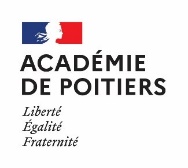 Commission académique d’harmonisation des notes EPSDemande de conservation de note pour un élève qui présente DI + DI + NoteA remettre au conseiller technique lors de la commission départementale.Aucune autre justification ne pourra être retenue.Nom – Prénom de l’élève : Nom – Prénom de l’élève : Nom – Prénom de l’élève : Protocole N° …Protocole N° …Etablissement : Etablissement : Etablissement : Etablissement : Coordonnateur EPS : Coordonnateur EPS : Coordonnateur EPS : Coordonnateur EPS : Coordonnateur EPS : Etablissement : Etablissement : Etablissement : Etablissement : Notes de l’élèveCCF 1CCF 1CCF 1CCF 2CCF 2CCF 2CCF 3CCF 3Indiquez l’APSA et la note ou DI (justifié par un certificat médical)Cachet de l’établissementDate :Signature du chef d’établissement :Signature de l’enseignant :